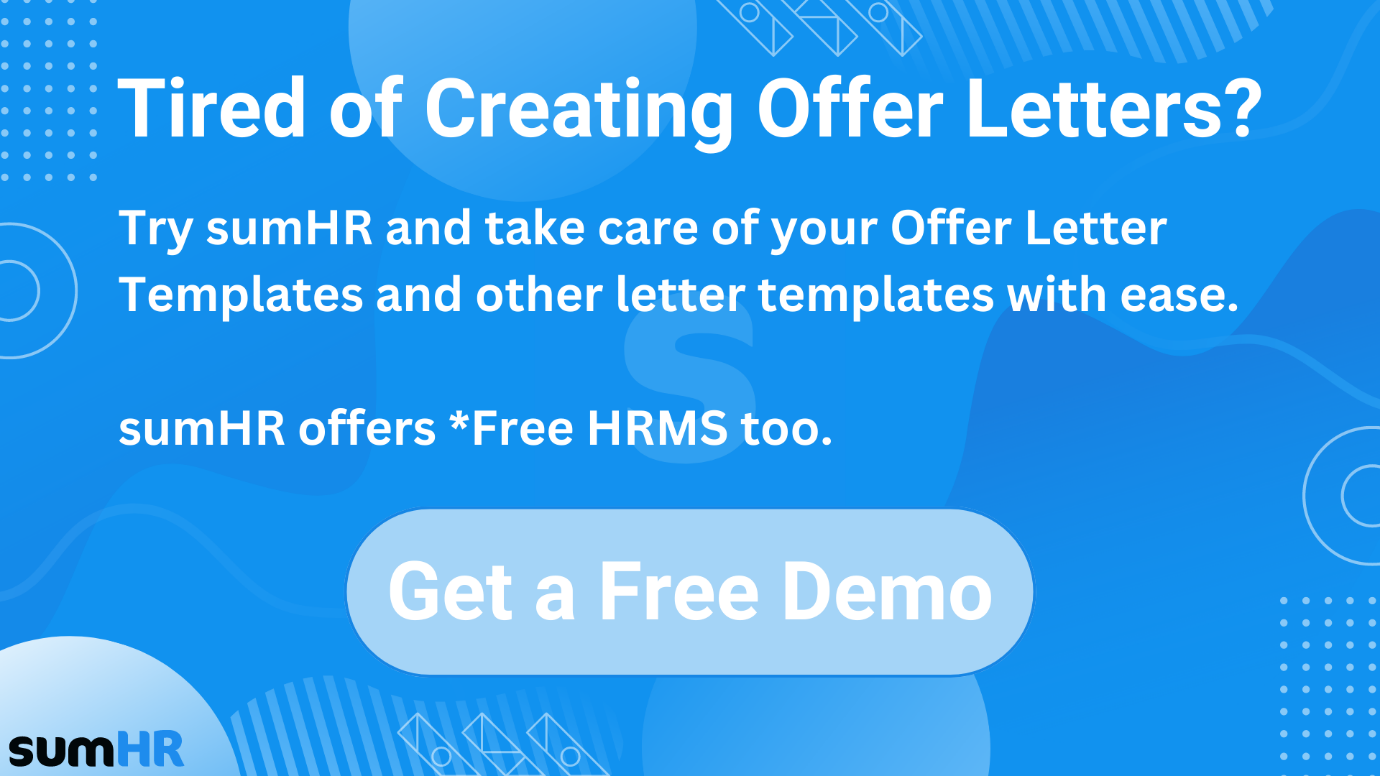 Get a Free Demo from sumHR.Book a DemoCheck the template below 👇🏼. Modify as per your requirements. The elements that need to be changed are highlighted in yellow for your convenience.﻿﻿Dear [Candidate name]Following your application and the interview, we are pleased to inform you that you have been considered for an internship at [company name] starting from [date].You are required to report to [mention the name of the person/department] for orientation and subsequent placement on the above-mentioned date.The terms of engagement are as follows:Reporting date & time will be [mention date & time]Internship allowance: [mention stipend]Period of engagement: [number of months]Reporting manager: [mention the supervisor and the branch manager]We are delighted to welcome you aboard.Congratulations.Sincerely[Sender Name & Designation]